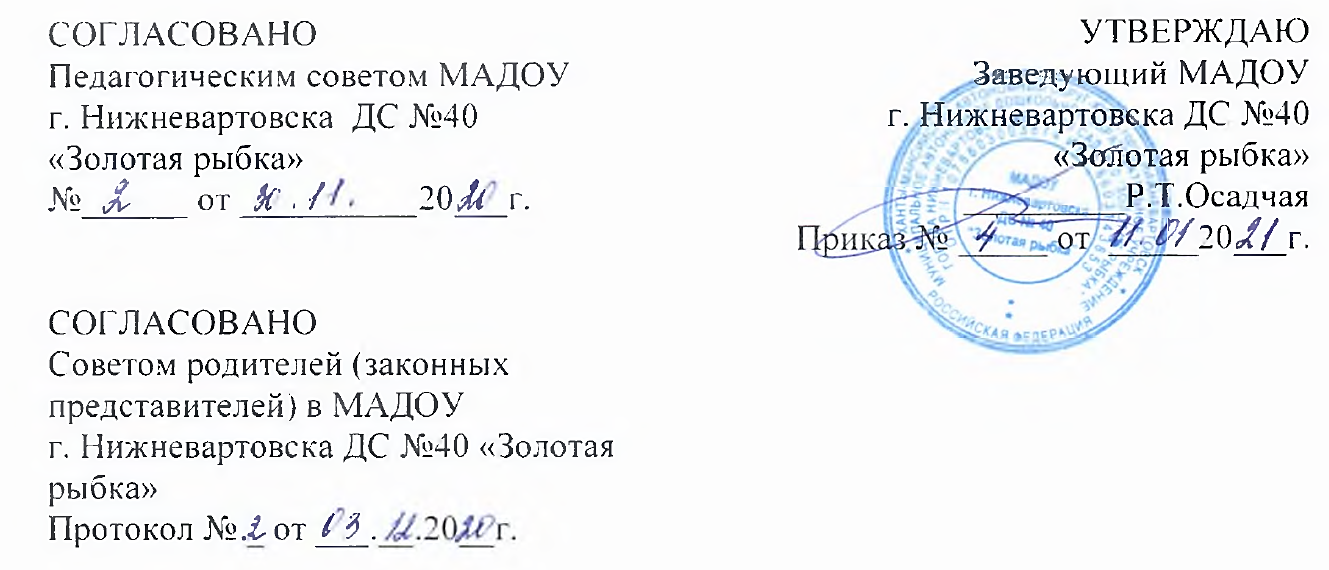 Правила оказания платных образовательных услуг в МАДОУ г. Нижневартовска ДС №40 «ЗолОТАЯ РЫБКА»1. Общие положения1.1. Настоящие правила оказания платных образовательных услуг (далее – Правила), разработанные в соответствии с Гражданским кодексом Российской Федерации, Федеральным законом от 29.12.2012 № 273-ФЗ «Об образовании в Российской Федерации» и Законом РФ от 07.02.1992 № 2300-1 «О защите прав потребителей», постановлением Правительства РФ от 15.09.2020 № 1441 «Об утверждении Правил оказания платных образовательных услуг», Уставом, регулирует отношения, возникающие между муниципальном автономным дошкольным образовательным учреждением города Нижневартовска детским садом №40 «Золотая рыбка» (Исполнитель) и Обучающимся (Заказчик)  при оказании платных образовательных услуг.1.2. Понятия, используемые в Правилах, означают:«Заказчик» – физическое и (или) юридическое лицо, имеющее намерение заказать либо заказывающее платные образовательные услуги для себя или иных лиц на основании договора;«Исполнитель» – организация, осуществляющая образовательную деятельность и предоставляющая платные образовательные услуги Обучающемуся;«Обучающийся» – физическое лицо, осваивающее образовательную программу;«Стороны» – Заказчик, Исполнитель и Обучающийся.«Платные образовательные услуги» - осуществление образовательной деятельности за счет средств физических и (или) юридических лиц по договорам об образовании, заключаемым при приеме на обучение (далее - договор);«Недостаток платных образовательных услуг» - несоответствие платных образовательных услуг обязательным требованиям, предусмотренным законом либо в установленном им порядке, или условиям договора (при их отсутствии или неполноте условий обычно предъявляемым требованиям), или целям, для которых платные образовательные услуги обычно используются, или целям, о которых исполнитель был поставлен в известность заказчиком при заключении договора, в том числе оказания их не в полном объеме, предусмотренном образовательными программами (частью образовательной программы);«Существенный недостаток платных образовательных услуг» - неустранимый недостаток или недостаток, который не может быть устранен без несоразмерных расходов или затрат времени, или выявляется неоднократно, или проявляется вновь после его устранения. В соответствии с ч. 3 ст. 30 Федерального закона "Об образовании в Российской Федерации", Положение, являющееся локальным нормативным актом, затрагивающим права обучающихся и работников образовательной организации, необходимо также согласовать с советом обучающихся, представительными органами обучающихся (при наличии таких органов), а также в порядке и в случаях, которые предусмотрены трудовым законодательством, с представительными органами работников (при наличии таких представительных органов).1.3. В Уставе Исполнителя указывается перечень платных образовательных услуг, предоставляемых согласно Правилам, которыми регламентируется порядок их предоставления.1.4. Дополнительные платные образовательные услуги могут быть оказаны одновременно с получением дошкольного образования при условии фактического отсутствия Обучающегося в группе обучающихся, в случае добровольного отказа родителя (законного представителя) от получения дошкольного образования в пользу дополнительной услуги на время получения указанной услуги.1.5. Платные образовательные услуги не могут быть оказаны вместо образовательной деятельности, финансовое обеспечение которой осуществляется за счет бюджетных ассигнований бюджетов субъектов Российской Федерации, местных бюджетов. Исполнитель, осуществляющий образовательную деятельность за счет бюджетных ассигнований вправе осуществлять за счет средств физических и (или) юридических лиц платные образовательные услуги, не предусмотренные установленным муниципальным заданием либо соглашением о предоставлении субсидии на возмещение затрат, на одинаковых при оказании одних и тех же услуг условиях.1.6. Отказ Заказчика от предлагаемых ему платных образовательных услуг, не предусмотренных в ранее заключенном сторонами договором, не может быть причиной изменения объема и условий уже предоставляемых Исполнителем образовательных услуг по ранее заключенному договору.1.7. Требования к оказанию услуг, в т. ч. к содержанию образовательных программ, специальных курсов, определяются по соглашению сторон и должны быть выше, чем это предусмотрено федеральными государственными образовательными стандартами дошкольного образования.1.8. Исполнитель обязан обеспечить Заказчику оказание платных образовательных услуг в полном объеме в соответствии с образовательными программами (частью образовательной программы) и условиями договора.1.9. Исполнитель вправе снизить стоимость платных образовательных услуг по договору с учетом покрытия недостающей стоимости платных образовательных услуг за счет собственных средств Исполнителя, в том числе средств, полученных от приносящей доход деятельности, добровольных пожертвований и целевых взносов физических и (или) юридических лиц. Основания и порядок снижения стоимости платных образовательных услуг устанавливаются локальным нормативным актом и доводятся до сведения Заказчика и (или) Обучающегося.1.10. Увеличение стоимости платных образовательных услуг после заключения договора не допускается, за исключением увеличения стоимости указанных услуг с учетом уровня инфляции, предусмотренного основными характеристиками федерального бюджета на очередной финансовый год и плановый период.2. Информация о платных услугах, порядок заключения договоров2.1. Исполнитель обязан до заключения договора и в период его действия предоставлять Заказчику достоверную информацию о себе и об оказываемых платных образовательных услугах, обеспечивающую возможность их правильного выбора.2.2. Исполнитель обязан довести до Заказчика Правила оказания платных образовательных услуг и иную информацию о предоставлении платных образовательных услуг в порядке и объеме, которые предусмотрены Законом Российской Федерации «О защите прав потребителей» и Федеральным законом «Об образовании в Российской Федерации».2.3. Информация об Исполнителе и об оказываемых платных образовательных услугах предоставляется Исполнителем в месте фактического осуществления образовательной деятельности.2.4. Договор об оказании платных образовательных услуг заключается по установленной форме (приложение 1), на основании заявления Заказчика о предоставлении дополнительной платной услуги по форме (приложение 2).2.5. Договор об оказании платных образовательных услуг расторгается на основании заявления Заказчика об отчислении с дополнительной платной услуги по форме (приложение 3).2.6. Сведения, указанные в договоре, должны соответствовать информации, размещенной на официальном сайте образовательной организации в информационно-телекоммуникационной сети «Интернет» на дату заключения договора.2.7. Договор составляется в двух экземплярах, один из которых находится у Исполнителя, другой – у Заказчика.3. Ответственность Исполнителя и Заказчика3.1. За неисполнение либо ненадлежащее исполнение обязательств по договору Исполнитель и Заказчик несут ответственность, предусмотренную договором и законодательством Российской Федерации.3.2. Исполнитель ежемесячно закрывает табеля учета посещаемости дополнительной платной услуги по установленной форме (приложение 4). 3.3. При обнаружении недостатка платных образовательных услуг, в том числе оказания их не в полном объеме, предусмотренном образовательными программами (частью образовательной программы), Заказчик вправе по своему выбору потребовать:а) безвозмездного оказания образовательных услуг;б) соразмерного уменьшения стоимости оказанных платных образовательных услуг;в) возмещения понесенных им расходов по устранению недостатков оказанных платных образовательных услуг своими силами или третьими лицами.3.3. Заказчик вправе отказаться от исполнения договора и потребовать полного возмещения убытков, если в установленный договором срок недостатки платных образовательных услуг не устранены Исполнителем. Заказчик также вправе отказаться от исполнения договора, если им обнаружен существенный недостаток оказанных платных образовательных услуг или иные существенные отступления от условий договора.3.4. Если Исполнитель нарушил сроки оказания платных образовательных услуг (сроки начала и (или) окончания оказания платных образовательных услуг и (или) промежуточные сроки оказания платной образовательной услуги) либо если во время оказания платных образовательных услуг стало очевидным, что они не будут осуществлены в срок, Заказчик вправе по своему выбору:а) назначить Исполнителю новый срок, в течение которого Исполнитель должен приступить к оказанию платных образовательных услуг и (или) закончить оказание платных образовательных услуг;б) поручить оказать платные образовательные услуги третьим лицам за разумную цену и потребовать от Исполнителя возмещения понесенных расходов;в) потребовать уменьшения стоимости платных образовательных услуг;г) расторгнуть договор.Стороны в праве по согласованию внести изменения в расписание оказываемых дополнительных платных услуг. 3.5. Заказчик обязан через заявление установленной формы (приложение 5) предупредить исполнителя об отмене/переносе занятия по уважительной причине и (или) другим обстоятельствам за 24 часа; данные занятия, по согласованию с Исполнителем, могут быть организованы в другой период времени, либо отменены без взимания платы. 3.6. Заказчик вправе потребовать полного возмещения убытков, причиненных ему в связи с нарушением сроков начала и (или) окончания оказания платных услуг, а также в связи с недостатками платных услуг.3.7. По инициативе Исполнителя договор может быть расторгнут в одностороннем порядке в следующих случаях:а) невыполнение Обучающимся по образовательной программе (части образовательной программы) обязанностей по добросовестному освоению такой образовательной программы (части образовательной программы) и выполнению учебного плана;в) установление нарушения порядка приема на дополнительную платную услугу, повлекшего по вине Заказчика и (или) законного представителя обучающегося его незаконное зачисление в эту платную образовательную услугу;б) просрочка оплаты стоимости платных образовательных услуг;в) невозможность надлежащего исполнения обязательств по оказанию платных образовательных услуг вследствие действий (бездействия) Обучающегося.3.8. Заказчик обязан оплатить оказываемые услуги в порядке и в сроки, указанные в договоре.3.9.Заказчик имеет право на отказ от получения дошкольного образования в пользу дополнительной платной услуги на время получения указанной услуги. Исполнитель обязан предоставить возможность Обучающемуся на время получения дополнительной платной услуги прекратить пребывание в группе, в которой ему оказывается услуга по реализации программы дошкольного образования.4. Порядок предоставления льготы4.1. Льготной категорией при оплате дополнительных платных образовательных услуг является обучающийся, имеющий статус инвалида.4.2. Заказчику – родителю (законному представителю) ребенка – инвалида предоставляется льгота на частичное освобождение платы дополнительных образовательных платных услуг в размере 30% от полной стоимости услуги.4.3.В договоре на оказание дополнительных платных образовательных услуг указывается полная стоимость услуг, без вычета льготной скидки.4.4.Заказчик до формирования группы обязан проинформировать Исполнителя об имеющейся у него льготе.4.5. Право на частичное освобождение платы возникает при предоставлении Заказчиком Исполнителю заявления и документов, подтверждающих данное право:- заявление установленной формы (приложение 6);- оригиналы и копии документов, подтверждающие принадлежность обучающегося к льготной категории (справка медико-социальной экспертизы, подтверждающая факт установления инвалидности).4.6.В случае, если Заказчик предоставил пакет документов в полном объеме, подтверждающий принадлежность обучающегося к льготной категории в процессе оказания платной услуги, льгота возникает со следующего расчетного периода.4.7. Льгота по оплате дополнительных платных услуг к прошедшим периодам ретроспективно не применяется, перерасчет не производится.4.8.В случае, если Заказчик не предоставил пакет документов в полном объеме, подтверждающие принадлежность Обучающегося к льготной категории, он не имеет права на получение льготы. Заказчик оплачивает полную стоимость услуги, указанную в договоре на оказание дополнительной платной образовательной услуги.4.9. Льгота подтверждается Заказчиком ежегодно, в начале учебного года.Приложение 1  к Правиламоказания платных образовательных услуг в МАДОУ г. Нижневартовска ДС №40 «Золотая рыбка»Договорна оказание дополнительной платной образовательной услуги № __________г. Нижневартовск                                                                                                                   «____»  ___________20_____г.Муниципальное автономное дошкольное образовательное учреждение города Нижневартовска детский сад № 40 «Золотая рыбка» (далее МАДОУ) (в дальнейшем – Исполнитель) на основании Лицензии № 3376 от 13.01.2020г., выданной Службой по контролю и надзору в сфере образования ХМАО - Югры на осуществление образовательной деятельности, выданной на срок -  бессрочно, в лице заведующего Осадчей Резиды Тагировны, действующего на основании Устава Исполнителя, с одной стороны, и _____________________________________________________________________________________________, Ф.И.О. родителя (законного представителя обучающегося - мать, отец, опекун, попечитель)(в дальнейшем – Заказчик), действующего в интересах: _____________________________________________________________________________________________ фамилия, имя, отчество, дата рождения воспитанника)(в дальнейшем – Обучающийся), с другой стороны, заключили настоящий договор о нижеследующем:Предмет договора1.1. Исполнитель предоставляет, а Заказчик оплачивает дополнительную платную услугу, наименование, количество и др. характеристики определены в приложении 1, которое является неотъемлемой частью настоящего договора.1.3. Срок освоения образовательной программы (продолжительность обучения) на момент подписания договора составляет ________занятий, с «___» _____202_г. по 31.05.202__, за исключением выходных и нерабочих праздничных дней. 2. Обязанности Исполнителя, Заказчика и Обучающегося2.1. Исполнитель обязан:2.1.1. Зачислить Обучающегося, выполнившего установленные законодательством Российской Федерации, учредительными документами, локальными нормативными актами Исполнителя условия приема на обучение по образовательной программе, в качестве Обучающегося.2.1.2. Организовать и обеспечить надлежащее исполнение услуги, предусмотренной разделом 1 настоящего договора. Дополнительная платная услуга оказывается в соответствии с годовым календарным учебным графиком, учебным планом и расписанием занятий, разрабатываемыми Исполнителем.2.1.3. Обеспечить обучающемуся предусмотренные выбранной дополнительной платной образовательной услугой условия ее освоения.2.1.4. Применять к Обучающемуся меры поощрения и меры дисциплинарного взыскания в соответствии с законодательством Российской Федерации, уставом и локальными нормативными актами Исполнителя2.1.5. Сохранить место за Обучающимся дополнительных платных услуг в случаях пропуска занятий по уважительным причинам:- болезнь Обучающегося (подтверждаются медицинской справкой);- профилактические и противоэпидемические мероприятия, проводимые в МАДОУ при регистрации инфекционных заболеваний;-оздоровительный период Обучающегося на 100 календарных дней в течение календарного года, (подтверждается заявлением Заявителя);- командировка Заявителя (подтверждается документом);2.1.6. Уведомить Заказчика о нецелесообразности оказания Обучающемуся дополнительной услуги, вследствие его индивидуальных особенностей, делающих невозможным или педагогически нецелесообразным оказание данной услуги.2.1.7. Довести до Заказчика информацию, содержащую сведения о предоставлении дополнительной платной услуги в порядке и объеме, которые предусмотрены законодательством.2.1.8. Соблюдать настоящий договор.Заказчик обязан:Своевременно вносить плату за предоставленную услугу, указанные в разделе 1 настоящего договора.При поступлении Обучающегося в образовательное учреждение и в процессе его обучения, своевременно предоставлять необходимые документы, предусмотренные Правилами оказания платных образовательных услугНезамедлительно сообщать руководителю Исполнителя об изменении контактного телефона и места жительства.Обеспечить посещение Обучающимся занятий согласно расписанию занятий. Извещать руководителя Исполнителя об уважительных причинах отсутствия Обучающегося на занятиях дополнительной платной услуги:-болезнь Обучающегося (подтверждаются медицинской справкой);-оздоровительный период Обучающегося на 100 календарных дней в течение календарного года, (подтверждается заявлением Заявителя);- командировка Заявителя (подтверждается документом).Проявлять уважение к педагогам, администрации и техническому персоналу Исполнителя.Возмещать ущерб, причиненный Обучающимся имуществу Исполнителя в соответствии с законодательством Российской Федерации.Соблюдать настоящий договор.3. Права Сторон3.1. Исполнитель вправе:3.1.1.  Отказать Заказчику в заключении договора на новый срок по истечении действия настоящего договора, если Заказчик в период его действия допускал нарушения, предусмотренные гражданским законодательством и настоящим договором и дающие Исполнителю право в одностороннем порядке отказаться от исполнения договора.3.1.2. Отчислить Обучающегося из группы при наличии медицинского заключения о состоянии его здоровья, препятствующем получение Обучающемуся дополнительной платной услуги.3.2. Заказчик вправе:3.2.1. Обращаться к Исполнителю по вопросам, касающимся образовательного процесса.3.2.2. Получать информацию от Исполнителя по вопросам организации и обеспечения
 надлежащего предоставления услуг, предусмотренных разделом 1 настоящего договора.3.2.2. Требовать перерасчет оплаты услуг при условии отсутствия Обучающегося по уважительной причине при наличии подтверждающих документов.3.2.3. Выбирать:- дополнительные платные образовательные услуги, оказываемые Исполнителем Обучающемуся;- получение Обучающимся дополнительной платной образовательной услуги одновременно с получением дошкольного образования при условии фактического отсутствия Обучающегося в группе обучающихся, добровольно отказываясь от получения дошкольного образования в пользу дополнительной услуги на время получения указанной услуги.3.3. Обучающийся вправе:3.3.1. Получить услугу в помещении, соответствующем санитарным и гигиеническим требованиям, а также оснащенном, соответствующем обязательным нормам и правилам, предъявляемым к образовательному процессу.3.3.2. Сохранить место за собой на дополнительных платных услугах в случаях пропуска занятий по уважительным причинам (болезнь, профилактические и противоэпидемические мероприятия, проводимые в МАДОУ при регистрации инфекционных заболеваний оздоровительный период, командировка Заявителя).  Пользоваться учебными материалами и оборудованием, необходимыми для надлежащего исполнения Исполнителем дополнительных платных услуг, соответствующих возрасту и потребностям Обучающегося4. Оплата услуг4.1. Заказчик ежемесячно в рублях оплачивает дополнительную платную услугу, указанную в разделе 1 настоящего договора в сумме **** (*********** *************   ) рублей. 4.2. Оплата услуги производится Заказчиком путем авансирования до 5-го числа каждого месяца в безналичном порядке на счет Исполнителя в банке или казначействе, по извещению-квитанции, выданной Исполнителем Заказчику. В квитанции указывается: Ф.И.О. ребенка, сумма оплаты, месяц, за который производится оплата. Оплата услуг удостоверяется Заказчиком выпиской из банка или копией квитанции, с отметкой банка об оплате.4.3. Оплата услуг осуществляется в полном объёме независимо от количества занятий, которые посетил Обучающийся в течении месяца. 4.4. В случае отсутствия Обучающегося на занятии дополнительной платной услуги без уважительной причины, оплата перерасчету не подлежит, вносится Заказчиком в сумме и в сроки, определенные разделом 4 настоящего договора.4.5. В случае, если Обучающийся имеет статус ребенка – инвалида, льготная оплата занятии дополнительной платной услуги начисляется с учетом скидки 30% от стоимости услуги со следующего расчетного периода на основании заявления Заказчика (установленной формы) с предоставлением полного документов, подтверждающего принадлежность Обучающегося к льготной категории (оригиналы и копии справка медико-социальной экспертизы, подтверждающая факт установления инвалидности). Льгота распространяется по оплате дополнительных платных услуг к прошедшим периодам ретроспективно не применяется, перерасчет не производится. В договоре на оказание дополнительных платных образовательных услуг указывается полная стоимость услуг, без вычета льготной скидки.4.6.В случае досрочного расторжения договора расчет стоимости оказанных услуг
 осуществляется по фактическому присутствию обучающегося на основании табеля учета посещаемости.4.7. Увеличение стоимости платных услуг в МАДОУ после заключения договора не допускается, за исключением увеличения стоимости платных услуг с учетом уровня инфляции, предусмотренного основными характеристиками федерального бюджета на очередной финансовый год и плановый период.5. Основания изменения и расторжения договора5.1. Условия, на которых заключен настоящий договор, могут быть изменены либо по соглашению сторон, либо в соответствии с действующим законодательством Российской Федерации. Все изменения и дополнения к настоящему Договору должны быть совершены в письменной форме и подписаны уполномоченными представителями Сторон.5.2. Настоящий договор может быть расторгнут по соглашению сторон.5.3. Настоящий договор может быть расторгнут по инициативе одной из сторон:5.3.1. По инициативе Исполнителя:- при задолженности Заказчика за оказанную услугу более одного месяца; - при систематическом нарушении Обучающимся своим поведением прав и законных интересов других Обучающихся и работников Исполнителя;- невозможности надлежащего исполнения обязательств по оказанию платных образовательных услуг вследствие действий (бездействия) Обучающегося.- в иных случаях, предусмотренных законодательством Российской Федерации. 5.3.1. По инициативе Заказчика:- по письменному заявлению Заказчика при условии оплаты Исполнителю фактически понесенных расходов и услуг, оказанных до момента отказа.- обнаружены существенные недостатки платных образовательных услуг или иные существенные отступления от условий договора; выявленные недостатки платных образовательных услуг не устранены Исполнителем в установленный настоящим договором срок;- Исполнитель нарушил сроки оказания платных образовательных услуг (сроки начала и (или) окончания оказания платных образовательных услуг и (или) промежуточные сроки оказания платной образовательной услуги) либо если во время оказания платных образовательных услуг стало очевидным, что они не будут оказаны в срок, если иные сроки не согласованы с Исполнителем.6.  Ответственность за неисполнение или надлежащее исполнение обязанностей по договору6.1. За неисполнение либо ненадлежащее исполнение обязательств по настоящему договору Исполнитель и Заказчик несут ответственность, предусмотренную гражданским законодательством и законодательством о защите прав потребителей, на условиях, установленных этим законодательством.7. Заключительные положения7.1. Настоящий договор вступает в силу со дня его подписания Сторонами и действует до полного исполнения Сторонами обязательств. 7.2. Сведения, указанные в настоящем договоре, соответствуют информации, размещенной на официальном сайте Исполнителя в информационно-телекоммуникационной сети «Интернет» на дату заключения договора.7.3. Под периодом предоставления образовательной услуги (периодом обучения) понимается промежуток времени с даты издания приказа о зачислении Обучающегося до даты издания приказа об окончании обучения или отчислении Обучающегося.7.2. Настоящий договор составлен в 2-х экземплярах, имеющих равную юридическую силу, по одному для каждой из Сторон.8. Реквизиты и подписи СторонЭкземпляр договора получил (-а) «____» _______20____г.                              _____________(подпись) Приложение 1                       к договору на оказание дополнительных платных услуг                                                                                    от    ________ 20___ г.Договор № ______/202___гоб оказании платной дополнительной услуги «Изготовление и реализация кислородных коктейлей»г. Нижневартовск       					                           "_____"______20_____Муниципальное автономное дошкольное образовательное учреждение города Нижневартовска детский сад № 40 «Золотая рыбка» (далее МАДОУ) (в дальнейшем – Исполнитель) на основании лицензии № 3376 от 13.01.2020 г., выданной Службой по контролю и надзору в сфере образования ХМАО - Югры на осуществление образовательной деятельности, выданной на срок -  бессрочно, в лице заведующего Осадчей Резиды Тагировны, действующего на основании Устава Исполнителя, с одной стороны, и __________________________________________________________________________________________________, Ф.И.О. родителя (законного представителя обучающегося - мать, отец, опекун, попечитель)(в дальнейшем – Заказчик) с другой стороны, заключили настоящий договор о нижеследующем:1. Предмет договора1.1. Исполнитель предоставляет ___________________________________________________________________________________________________     (фамилия, имя, отчество ребёнка, дата рождения, в дальнейшем – Обучающийся),а Заказчик оплачивает платную дополнительную услугу:1.2. Место фактического оказания дополнительной платной услуги: г. Нижневартовск, ул. Северная 8Б (корпус 1); г. Нижневартовск, ул. Мира 23Б (корпус 2).1.3. Настоящий договор в соответствии со ст. 430 ГК РФ заключен Заказчиком в пользу третьего лица – Обучающегося. Все финансовые обязательства по оплате оказанных Исполнителем услуг несет Заказчик.1.4. Сведения о предоставляемых Исполнителем платных услугах,  сроках и стоимости, Уставе и пр. документах размещены на информационных стендах по адресу фактического осуществления образовательной деятельности и на официальном сайте Исполнителя по адресу: http://dsad40.ru/. 1.5. Подписывая настоящий договор, Заказчик подтверждает, что ознакомился с информацией, указанной в п. 1.4.2. Обязанности Исполнителя, Заказчика и Обучающегося2.1. Исполнитель обязан:2.1.1.Организовать и обеспечить надлежащее исполнение услуг, предусмотренных разделом 1 настоящего договора. Платная дополнительная услуга оказывается в соответствии с перечнем услуг и графиком предоставления услуги, разрабатываемыми Исполнителем и настоящим договором.2.1.2.  Организовать и обеспечить надлежащее исполнение услуги, предусмотренной разделом 1 настоящего договора. Дополнительная платная услуга оказывается в соответствии с графиком, разрабатываемым Исполнителем.2.1.3. Во время оказания дополнительных услуг проявлять уважение к личности Обучающегося, оберегать его от всех форм физического и психологического насилия. 2.1.4. Соблюдать настоящий договор.2.2. Заказчик обязан:Своевременно вносить плату за предоставленную услугу, указанные в разделе 1 настоящего договора.Обеспечить посещение Обучающимся услуги согласно графику. Проявлять уважение к сотрудникам Исполнителя.Возмещать ущерб, причиненный Обучающимся имуществу Исполнителя в соответствии с законодательством РФ.Соблюдать настоящий договор.3. Права Сторон3.1. Исполнитель вправе:3.1.1.  Отказать Заказчику в заключении договора на новый срок по истечении действия настоящего договора, если Заказчик в период его действия допускал нарушения, предусмотренные гражданским законодательством и настоящим договором и дающие Исполнителю право в одностороннем порядке отказаться от исполнения договора.3.1.2. Отчислить Обучающегося при наличии медицинского заключения о состоянии его здоровья, препятствующем получение Обучающемуся дополнительной платной услуги.3.2. Заказчик вправе:3.2.1. Обращаться к Исполнителю по вопросам, касающимся процесса получения услуги.3.2.2.Получать информацию от  Исполнителя по вопросам организации и  обеспечения
 надлежащего предоставления услуг, предусмотренных разделом 1 настоящего договора.3.3. Обучающийся вправе:3.3.1. Получить услугу в помещении, соответствующем санитарным и гигиеническим требованиям, а также оснащенном, соответствующем обязательным нормам и правилам, предъявляемым к процессу приготовления и реализации коктейля.4. Оплата услуг4.1. Оплата услуги производится Заказчиком путем авансирования до 5-го числа каждого месяца в безналичном порядке на счет Исполнителя в банке или казначействе, по извещению-квитанции, выданной Исполнителем Заказчику. В квитанции указывается: Ф.И.О. Обучающегося, сумма оплаты, месяц, за который производится оплата. 4.2. Плата за дополнительную платную услугу начисляется на основании табеля учета  посещаемости воспитанников данной услуги.4.3. В случае, если Обучающийся имеет статус ребенка – инвалида, льготная оплата занятии дополнительной платной услуги начисляется с учетом скидки 30% от стоимости услуги со следующего расчетного периода на основании заявления Заказчика (установленной формы) с предоставлением документов, подтверждающих принадлежность Обучающегося к льготной категории (оригиналы и копии справка медико-социальной экспертизы, подтверждающая факт установления инвалидности). Льгота распространяется по оплате дополнительных платных услуг к прошедшим периодам ретроспективно не применяется, перерасчет не производится. В договоре на оказание дополнительных платных услуг указывается полная стоимость услуг, без вычета льготной скидки.5. Основания изменения и расторжения договора5.1. Условия, на которых заключен настоящий договор, могут быть изменены либо по соглашению сторон, либо в соответствии с действующим законодательством Российской Федерации. Все изменения и дополнения к настоящему Договору должны быть совершены в письменной форме и подписаны уполномоченными представителями Сторон.5.2. Настоящий договор может быть расторгнут по соглашению сторон.5.3. Настоящий договор может быть расторгнут по инициативе одной из сторон:6.  Ответственность за неисполнение или надлежащее исполнение обязанностей по договору6.1. За неисполнение либо ненадлежащее исполнение обязательств по настоящему договору Исполнитель и Заказчик несут ответственность, предусмотренную гражданским законодательством и законодательством о защите прав потребителей, на условиях, установленных этим законодательством.7. Заключительные положения7.1. Настоящий договор вступает в силу со дня его подписания Сторонами и действует до «_____»_______202___г. 7.2. Настоящий договор составлен в 2-х экземплярах, имеющих равную юридическую силу, по одному для каждой из Сторон.8. Реквизиты и подписи СторонПриложение 2  к Правиламоказания платных образовательных услуг в МАДОУ г. Нижневартовска ДС №40 «Золотая рыбка»заявлениеПрошу предоставить с «____» ________ 20____г. платную дополнительную образовательную услугу «********************************************************************************» моему ребенку ____________________________________________________________________ (фамилия, имя, дата рождения)Подпись ___________/_____________________Дата «____» _____________20___ года*С Уставом учреждения, лицензией на осуществление образовательной деятельности, Правилами оказания платных образовательных услуг и другими документами, регламентирующими оказание платных дополнительных услуг ознакомлен(а).Подпись ___________/_____________________Дата «____» _____________20___ годазаявлениеПрошу предоставить с «____» ________ 20____г. платную дополнительную услугу «********************************************************************************» моему ребенку ____________________________________________________________________ (фамилия, имя, дата рождения)Подпись ___________/_____________________Дата «____» _____________20___ года*С Уставом учреждения, лицензией на осуществление образовательной деятельности, Правилами оказания платных образовательных услуг и другими документами, регламентирующими оказание платных дополнительных услуг ознакомлен(а).Подпись ___________/_____________________Дата «____» _____________20___ годаПриложение 3  к Правиламоказания платных образовательных услуг в МАДОУ г. Нижневартовска ДС №40 «Золотая рыбка»заявлениеПрошу отчислить с «____» ________ 20____г. с платной дополнительной образовательной услуги «*******************************************************» моего ребенка______________________________________________________________________ (фамилия, имя, дата рождения)Подпись ___________/_____________________Дата «____» _____________20___ года*С Уставом учреждения, лицензией на осуществление образовательной деятельности, Правилами оказания платных образовательных услуг и другими документами, регламентирующими оказание платных дополнительных услуг ознакомлен(а).Подпись ___________/_____________________Дата «____» _____________20___ годазаявлениеПрошу отчислить с «____» ________ 20____г. с платной дополнительной услуги «********************************************************************************»моего ребенка______________________________________________________________________ (фамилия, имя, дата рождения)Подпись ___________/_____________________Дата «____» _____________20___ года*С Уставом учреждения, лицензией на осуществление образовательной деятельности, Правилами оказания платных образовательных услуг и другими документами, регламентирующими оказание платных дополнительных услуг ознакомлен(а).Подпись ___________/_____________________Дата «____» _____________20___ годаПриложение 4 к Правиламоказания платных образовательных услуг в МАДОУ г. Нижневартовска ДС №40 «Золотая рыбка»ТАБЕЛЬЗА  ********* 20** г.«*************************************************************************» (наименование дополнительной платной услуги)группа № *количество занятий - *          Заведующий МАДОУ г.Нижневартовска ДС № 40 __________Р.Т. Осадчая          Педагог _____________________________________ *.*. ***************ТАБЕЛЬучета посещаемости воспитанниками ДПУ «Кислородный коктейль»ЗА  ********* 20** г.Учреждение: Муниципальное автономное дошкольное образовательное учреждение города Нижневартовска детский сад № 40 "Золотая рыбка"структурное подразделение: ___ корпус, группа воспитанников _____________Заведующий МАДОУ г.Нижневартовска ДС № 40 __________Р.Т. ОсадчаяШеф-повар _____________________________________ *.*. ***************Приложение 5  к Правиламоказания платных образовательных услуг в МАДОУ г. Нижневартовска ДС №40 «Золотая рыбка»заявлениеПрошу изменить расписание оказания платной дополнительной услуги ____________________________________________________________________________________________(наименование дополнительной платной образовательной услуги)моему ребёнку___________________________________________________________________________________________________________________________________________________(фамилия, имя, дата рождения)за период отсутствия _____________________________________________________________________________________________________________________________Подпись ___________/_____________________Дата «____» _____________20___ года*С Уставом учреждения, лицензией на осуществление образовательной деятельности, Правилами оказания платных образовательных услуг и другими документами, регламентирующими оказание платных дополнительных услуг ознакомлен(а).Подпись ___________/_____________________Дата «____» _____________20___ годазаявление.Прошу отменить оказания платной дополнительной услуги ____________________________________________________________________________________________________(наименование дополнительной платной образовательной услуги)моему ребёнку___________________________________________________________________________________________________________________________________________________(фамилия, имя, дата рождения)____________________________, в связи с __________________________________________________________________________________________________________________________Подпись ___________/_____________________Дата «____» _____________20___ года*С Уставом учреждения, лицензией на осуществление образовательной деятельности, Правилами оказания платных образовательных услуг и другими документами, регламентирующими оказание платных дополнительных услуг ознакомлен(а).Подпись ___________/_____________________Дата «____» _____________20___ годаПриложение 6 к Правиламоказания платных образовательных услуг в МАДОУ г. Нижневартовска ДС №40 «Золотая рыбка»	заявление.          Прошу предоставить льготу по оплате за дополнительную платную образовательную услугу  «_________________________________________________________________», договор №______ от «___»_________20___г. в размере 30%  на 20__ - 20__ учебный год с «___»_________20___г. моему ребенку  ________________________________________________ , т.к. он является инвалидом. Копия удостоверения прилагается.Подпись ___________/_____________________Дата «____» _____________20___ года*С Уставом учреждения, лицензией на осуществление образовательной деятельности, Правилами оказания платных образовательных услуг и другими документами, регламентирующими оказание платных дополнительных услуг ознакомлен(а).Подпись ___________/_____________________Дата «____» _____________20___ годаИсполнитель:Муниципальное автономное дошкольное образовательноеучреждение города Нижневартовскадетский сад № 40 «Золотая рыбка»Юридический адрес: 628616, ХМАО-Югра, г. Нижневартовск, ул. Северная, дом 8 бФактический адрес: 628616, ХМАО-Югра, г. Нижневартовск, ул. ****, дом *** (корпус **)Тел. (3466) 27-20-70, 41-37-35, 41-29-00, Тел./факс (3466) 27-01-63ИНН8603143853 КПП 860301001Ф-Л Западно – Сибирский ПАО Банк «ФК Открытие»Р/с 40703810052434001148БИК 047162812ОКТМО71875000КБК 042 0000 0000000000 131Заведующий МАДОУ г. Нижневартовска ДС № 40 «Золотая рыбка»______________Р.Т. ОсадчаяЗаказчик:ФИО___________________________________________________________________________________ Паспортные данные(серия, номер): ________________      Кем и когда выдан: ___________________________________________________________________________________________________________________________                                                              Адрес проживания:____________ _______________________________________________________________________________________Тел._______________________________________   /____________/        (подпись)Обучающийся:ФИО___________________________________________________________________Паспортные данные(серия, номер):___________     Кем и когда выдан:_______________________________________________________________________________________________________                                                              Адрес проживания: _______ ________________________________________________________________________Тел.________________________________   /________/        (подпись)№ п/пНаименование дополнительной платной услугиФорма предоставления (оказания) платных услуг (очная, индивидуальная/ групповая)Количество занятий в месяц (1/4/8/12)Тарифы (руб./чел)Полная стоимость за месяцПолная стоимость за весь период потребления услуги1.«****************»****************1 зан.* зан.* зан.1.«****************»*******************************Исполнитель:Заказчик:_______________Р.Т. Осадчая________________/________________№п/пНаименование  услугиФорма проведения услугиПериодичность, продолжительность курсаОбъем порцииВремя проведенияИтогосуммак оплате1.Изготовление и реализация кислородных коктейлейГрупповая1 раз в месяц - курс10 порций (10 дней)200 млСогласно графика540,0«ИСПОЛНИТЕЛЬ»«ЗАКАЗЧИК»«ОБУЧАЮЩИЙСЯ»Муниципальное автономное дошкольное образовательное учреждение города Нижневартовска детский сад № 40 «Золотая рыбка»Юридический адрес: 628616, ХМАО-Югра, г. Нижневартовск, ул. Северная, дом 8бТел. (3466) 27-20-70, 41-37-35, 41-29-00, Тел./факс (3466) 27-01-63ИНН8603143853 КПП 860301001Ф-Л Западно – Сибирский ПАО Банк «ФК Открытие»Р/с 40703810052434001148БИК 047162812ОКТМО71875000КБК 042 0000 0000000000 131ЗАВЕДУЮЩИЙ _________________ Р.Т. Осадчая (подпись)                                       (Ф.И.О.)МП		___________________________________________________________(Ф.И.О)____________________________   _____________________________(данные свидетельства о рождении)________________________________________________________(адрес места жительства)____________________________(контактный телефон)____________________________(подпись)____________________________________________________________(Ф.И.О)____________________________   _____________________________(данные свидетельства о рождении)________________________________________________________(адрес места жительства)____________________________(контактный телефон)____________________________(подпись)ЗаведующемуМАДОУ г.Нижневартовска ДС№40 «Золотая рыбка»Резиде Тагировне ОсадчейФамилия___________________________Имя_______________________________Отчество___________________________                           (родителя (законного представителя))проживающего по адресу:______________________________________________________________________контактный телефон___________________________________паспорт: серия_______№___________________________________________________________________________________(серия, номер, когда и кем выдан)ЗаведующемуМАДОУ г.Нижневартовска ДС№40 «Золотая рыбка»Резиде Тагировне ОсадчейФамилия___________________________Имя_______________________________Отчество___________________________                           (родителя (законного представителя))проживающего по адресу:______________________________________________________________________контактный телефон___________________________________паспорт: серия_______№___________________________________________________________________________________(серия, номер, когда и кем выдан)ЗаведующемуМАДОУ г.Нижневартовска ДС№40 «Золотая рыбка»Резиде Тагировне ОсадчейФамилия___________________________Имя_______________________________Отчество___________________________         (родителя (законного представителя))проживающего по адресу:______________________________________________________________________контактный телефон___________________________________паспорт: серия_______№___________________________________________________________________________________(серия, номер, когда и кем выдан)ЗаведующемуМАДОУ г.Нижневартовска ДС№40 «Золотая рыбка»Резиде Тагировне ОсадчейФамилия___________________________Имя_______________________________Отчество___________________________         (родителя (законного представителя))проживающего по адресу:______________________________________________________________________контактный телефон___________________________________паспорт: серия_______№___________________________________________________________________________________(серия, номер, когда и кем выдан)№Фамилия, имя ребенкагруппаплата по ставке  количество  посещений количество  пропусков из них по не   уважительной  причине к оплате ПримечаниеДни посещенияДни посещенияДни посещенияДни посещенияДни посещенияДни посещенияДни посещенияДни посещенияДни посещенияДни посещенияДни посещенияДни посещенияДни посещенияДни посещенияДни посещенияДни посещенияДни посещенияДни посещенияДни посещенияДни посещенияДни посещенияДни посещенияДни посещенияДни посещенияДни посещенияДни посещенияДни посещенияДни посещенияДни посещенияДни посещенияДни посещенияДни посещения, подлежащие оплатеВсего пропущено№ п/пФамилия Имя Отчество ребенкаПлата по ставке12345678910111213141516171819202122232425262728283031Дни посещения, подлежащие оплатеВсего пропущено154,0*2Всего присутствует детей000000000000000000000000000000000Заведующему МАДОУг. НижневартовскаДС № 40 «Золотая рыбка»Р.Т. Осадчей________________________________________________________________________(фамилия, имя, отчество полностью)проживающего (ей) по адресу:________________________________________________________________________(фактическое место проживания)паспорт: серия_______ № ________________________________________________(серия, номер, когда и кем выдан)тел.: _______________________________Заведующему МАДОУг. НижневартовскаДС № 40 «Золотая рыбка»Р.Т. Осадчей________________________________________________________________________(фамилия, имя, отчество полностью)проживающего (ей) по адресу:________________________________________________________________________(фактическое место проживания)паспорт: серия_______ № ________________________________________________(серия, номер, когда и кем выдан)тел.: _______________________________Заведующему МАДОУг. НижневартовскаДС № 40 «Золотая рыбка»Р.Т. Осадчей________________________________________________________________________             (фамилия, имя, отчество полностью)проживающего (ей) по адресу:________________________________________________________________________         (фактическое место проживания)паспорт: серия_______ № ________________________________________________       (серия, номер, когда и кем выдан)тел.: _______________________________